Конспект НОД «Изодеятельность» в старшей группе на тему: нетрадиционное рисование (мелкой солью) «Деревья в инее».                                                                                   Подготовила:                                                                         Воспитатель                                                                                   Купрюшкина Г.Н.Цель: 1 Обучение воспитанников владению нетрадиционной техникой рисования (мелкой солью);2 Развитие любознательности. Знакомство с понятием инея.
Материалы:
Листы голубого цвета, кисти, клей, коричневая гуашь, мелкая соль.Предварительная работа
Рассматривание картин, чтение художественной литературы.
Ход НОД:Давайте полюбуемся на картину: Ивана Вельца «Иней». 

Что изобразил художник? 
Какого цвета краски использовал художник? 
Какие мысли и желания возникают у вас, когда вы глядите на эту картину? 

Ребята, но ведь мы и сами можем передать характер, настроение зимы. Давайте сами попробуем нарисовать картину на зимнюю тему.Дети, посмотрите на картину и подумайте с чего мы начнём рисовать дерево? (Со ствола), где ствол толще?( внизу) А вверху какой ствол по толщине?(тонкий) Каким цветом будем рисовать дерево? (Коричневым) А что ещё есть у дерева? ( ветки). А иней на ветках будем рисовать солью.(Показ выполнения работы)Перед тем, как начать рисовать осеннее дерево для наших кукол, нужно размять наши пальчики. 4 Пальчиковая гимнастика:Раз, два, три, четыре, пять,Мы во двор пришли гулять,Бабу снежную лепили,Птичек крошками кормили,С горки мы потом катались,А ещё в снегу валялись.Все в снегу домой пришли.Съели суп, и спать легли.(Дети садятся на свои места. Играет мелодия «Звуки природы». Воспитатель помогает детям в процессе работы наводящими вопросами, советами, показом тем, кто в этом нуждается, приёмом изображения)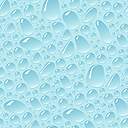 